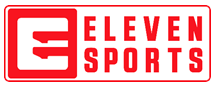 PARA DIVULGAÇÃO IMEDIATAContacto: João Pereira de FariaPR & Communicationsjoao.faria@elevensports.comT. 925 400 881ENTREVISTA EXCLUSIVA DE MAX VERSTAPPEN À ELEVEN SPORTS“É sempre bom obter um bom resultado aqui na Áustria”“Vamos tentar lutar por pódios já desde o início e estar bem perto deles”Max Verstappen, piloto holandês de 22 anos, deu uma entrevista exclusiva à ELEVEN SPORTS, onde falou sobre diversos temas, entre os quais o arranque do Mundial de F1, já no próximo fim de semana, com o GP da Áustria.Com a época a arrancar com as três primeiras corridas a realizarem-se em pistas favoráveis para o carro da Red Bull, Verstappen referiu que:“Historicamente temos iniciado a época um pouco atrás daquilo que pretendíamos. Claro que aprendemos a lição e seremos melhores este ano. Normalmente somos mais competitivos a partir da 7ª ou 8ª corrida. Agora será a primeira corrida aqui por isso esperamos entrar bem com o carro em pista e ser competitivos. Ainda é cedo para dizer, mas para já, olhando para trás, é sempre bom estar de volta à pista, é a nossa corrida de “casa”. É sempre bom obter um bom resultado aqui na Áustria.”O vídeo pode ser visto aqui.Falando das diferenças de abordagem e otimismo desta época face às anteriores, Max Verstappen concluiu: “Olhando para trás, para os testes de Barcelona, estamos mais otimistas que em anos anteriores, mas ainda temos de melhorar. A Mercedes continua a ser a favorita, mas o nosso carro ainda vai receber evoluções para esta primeira prova. Vamos ver, como eu disse teremos upgrades no nosso carro e espero que sejam melhores que as outras equipas, vamos tentar lutar por pódios já desde o início e estar bem perto deles”. O vídeo pode ser visto aqui.A entrevista completa a Max Verstappen vai para o ar no próximo Domingo dia 5, no F1 Eleven Pré GP da Áustria, a partir das 12h15, na ELEVEN SPORTS 3.Todos os Grandes Prémios de F1 contarão com o apoio da F2, F3 e da Porsche Supercup, que também voltarão para adicionar à ação às corridas e serão igualmente transmitidas em Direto, Alta Definição e Exclusivo na ELEVEN SPORTS, por apenas €9.99/mês.#JogamosEmCasa #ForTheFans #F1Eleven FIMNota aos EditoresSobre a ELEVEN SPORTS:A ELEVEN SPORTS é um distribuidor premiado de conteúdos desportivos, que apresenta as melhores competições nacionais e internacionais e os melhores programas de entretenimento, totalmente dedicados aos fãs de todo o mundo. A crescer globalmente, com um conhecimento profundo sobre os fãs em cada país, a ELEVEN SPORTS está a desafiar a forma como o desporto em direto é apresentado.A ELEVEN SPORTS oferece por ano milhares de horas de conteúdos desportivos Premium EM DIRETO a milhões de subscritores em todo o mundo, em Portugal, na Bélgica, Itália, Luxemburgo, Polónia, Japão, Mianmar e Taiwan. A ELEVEN SPORTS detém os direitos de transmissão de algumas das mais conceituadas ligas desportivas mundiais como a UEFA Champions League, LaLiga, Bundesliga, Ligue1, Jupiler Pro League, English Football League Championship, Scottish Premiership, F1, F2, F3, Porsche SuperCup, NFL, ATP250, Liga Endesa, e muito mais.A abordagem da ELEVEN garante que os fãs estão sempre envolvidos, on-air, online e nas redes sociais. A plataforma OTT da ELEVEN está no centro da sua estratégia a longo prazo, oferecendo aos fãs uma experiência flexível através de todos os seus dispositivos. A ELEVEN SPORTS oferece cobertura de desportos Premium em direto, em idiomas locais, complementada com notícias, análises abrangentes junto ao relvado e em estúdio, conteúdos digitais e programação local. Os serviços da ELEVEN SPORTS estão disponíveis 24 horas por dia, sete dias por semana, em multi-ecrã, Full HD ou 4K e são produzidos localmente de acordo com os mais altos padrões internacionais.Website: www.elevensports.ptFacebook: ElevenSportsPortugalTwitter: @ ElevenSports_PTInstagram: @ elevensportsptLinkedIn: ELEVEN SPORTS PORTUGALPodcasts: Apple Podcasts, Castbox, Google Podcasts, SoundCloud, SpotifyYouTube: Eleven Sports PortugalTwitch: Eleven Sports Portugal